Ako pracovať s dobrovoľníkmi z radov nezamestnaných a z iných znevýhodnených skupín 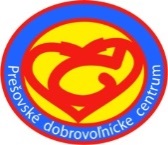 p o n u k a   tréningu   Termín:  25. 06. 2014, v čase od  8.00 do 17.00Miesto konania: Prešov, Jarková 26 – zasadačka MsÚMetódy a obsah:Tréning je určený pre pracovníkov/čky a dobrovoľníkov/čky v mimovládnych a verejnýchorganizáciách (občianske združenia, neziskové organizácie, zariadenia soc. služieb, školy, nadácie...),ktorí už pracujú s dobrovoľníkmi a dobrovoľníčkami. Tréning poskytne teoretické a praktické vedomosti, zručnosti a konkrétne metódy, ktoré budú môcť uplatniť pri práci s dobrovoľníkmi/čkami z radov nezamestnaných a iných znevýhodnených skupín (Rómovia, ľudia s telesným postihnutím, ľudia so psychickým ochorením). Vytvorí priestor na rolové hry, zážitkové metódy, interaktívnu prácu v skupine a výmenu skúseností počas diskusií.Témy:Špecifiká práce so znevýhodnenými dobrovoľníkmi – príležitosti a rizikáPrávny rámec dobrovoľníctva a práce s nezamestnanými dobrovoľníkmiZhrnutie dôležitých častí manažmentu dobrovoľníctva (pohovor, školenie, uvedenie do praxe   a motivovanie dobrovoľníkov...) s ohľadom na prácu so znevýhodnenými dobrovoľníkmi a   dobrovoľníčkamiKompetenčný rámec dobrovoľníkovKURZ JE BEZPLATNÝ aj vďaka finančnej dotácii MŠVVaŠ SR v rámci programu Služby mladým a projektu Dobrovoľnícka flotila.V rámci kurzu poskytneme:MateriályObčerstvenie – káva, čaj, voda, pochutinyPriestor a technické zabezpečeniePrihláste sa vyplnením priloženej prihlášky najneskôr do 20. 6.2014. Maximálny počet účastníkov kurzu je 20 osôb. Kurz je možné absolvovať iba vcelku, t.j. treba absolvovať všetky hodiny.Ďalšie informácie:Email: pdcoz11@gmail.comTelefón: 0908/217080Organizátori : Prešovské dobrovoľnícke centrum a webový portál Sociálny Prešov v spolupráci s MsÚ Prešov, sekcia služieb občanomLektorky:Mgr. Ingrid Doležalová,	absolventka Univerzity Konštantína Filozofa (UKF) v Nitre, na Pedagogickej fakulte (1997) odbor Osvetová práca so zameraním na rómske spoločenstvo (Bc.). V roku 2008 ukončila  UKF v Nitre na Fakulte sociálnych vied a zdravotníctva, odbor Sociálna práca v rómskej komunite (Mgr.). Od roku 1998 až po súčasnosť pracuje a spolupracuje s mimovládnym sektorom. Prioritne sa venuje zraniteľným cieľovým skupinám, regionálnemu rozvoju, sociálnej oblasti a pod. Píše, implementuje a finančne zúčtováva projekty zo štrukturálnych fondov alebo iných dotačných schém pre MVO, samosprávy a podnikateľov. Zároveň organizuje rôzne podujatia, lektoruje vzdelávacie aktivity, sprostredkováva informácie pre MVO, samosprávy, podnikateľov, poskytuje konzultácie, poradenstvo a iné. Je spolurealizátorkou myšlienky a projektovou manažérkou webového portálu Sociálny Prešov.Bc. Juliana Hajduková, 	absolventka Prešovskej univerzity (2009) na Gréckokatolíckej teologickej fakulte, odbor animátor voľného času (Bc.). 16 rokov bola výkonnou riaditeľka pobočky SAIA – SCTS OZ Bratislava, neskôr samostatnej neziskovej organizácie SAIA Prešov, n.o. a koordinátorkou akademických mobilít. Počas svojej aktívnej činnosti bola zakladateľkou viacerých občianskych združení (OZ). Bola prvou predsedníčkou Komunitnej nadácie mesta Prešov a členkou jej správnej rady.  Spolupracovala s Nadáciou pre deti Slovenska. Zastupovala tretí sektor na viacerých národných i medzinárodných fórach. Organizovala viaceré konferencie, semináre a okrúhly stôl k aktuálnym témam. Lektoruje vzdelávacie aktivity, poskytuje poradenstvo pre MVO, jednotlivcov, či iné subjekty hlavne v oblasti dobrovoľníctva a projektového manažmentu a fundraisingu. V súčasnosti vedie Prešovské dobrovoľnícke centrum – OZ ako jeho štatutárka.    V Prešove, dňa 20.05.2014